Witajcie kochani mam nadzieję, że wczorajszy dzień był dla Was wyjątkowy i każdy spędził go ze swoją mamą. Zaczynamy kolejny dzień nauki. Gotowi… startŚroda 27.05.2020r. Temat: Z wizytą w bibliotece.EDUKACJA MATEMATYCZNAZeszyt ćwiczeń biała żyrafa. Wykonaj zadania 10,11,12  strona 63.Wykonaj zadanie 1,2 strona 64.Wykonaj zadanie 3,4,5  strona 65.Wykonaj zadania 6,7,8 strona 66.EDUKACJA POLONISTYCZNAZadanie 1.Podręcznik elementarz odkrywców (niebieska papuga) strona 38.Przeczytaj wiersz „Książka czeka” i odpowiedz na pytania.Na podstawie wiersza i własnych przemyśleń powiedz, co daje czytanie książek?W wierszu książka została nazwana przyjaciółką. Jak myślisz dlaczego?Jakie książki najbardziej lubisz? Zadanie 2.Zeszyt ćwiczeń (biała papuga) strona 37.Wykonaj zadania 1,2 strona 37.Zadanie 3.Obejrzyj film o tym jak powstaje książka.https://www.youtube.com/watch?v=icdV3QZb10QZAPAMIĘTAJ !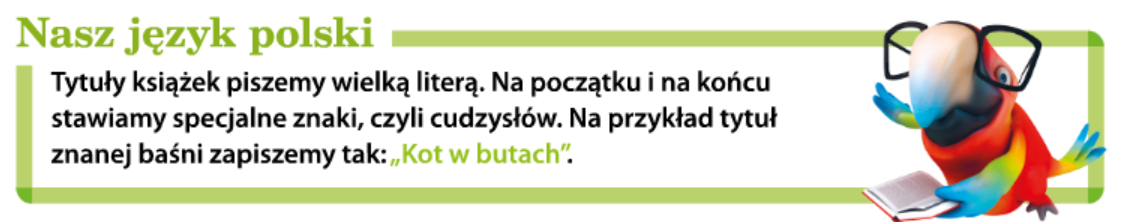 PAMIĘTAJ O CODZIENNYM CZYTANIU MINIMUM 15 MINUT Kolejny dzień za nami Pozdrawiam Was serdecznie Milena RutaDZISIAJ NIC PAŃSTWO NIE WYSYŁACIE